                                                          РЕШЕНИЕ	О внесении изменений и дополнений в решение Совета сельского поселения Лемазинский сельсовет муниципального района Дуванский район Республики Башкортостан от 21.12.2020 года № 57 «Об утверждении  Положения о бюджетном процессе в сельском поселении Лемазинский сельсовет муниципального района Дуванский район Республики Башкортостан» с последующими изменениями     Рассмотрев  протест Дуванской районной прокуратуры от 23.12.2021 года №7-1-2021 на решение Совета сельского поселения Лемазинский сельсовет муниципального района Дуванский район Республики Башкортостан от 21.12.2020 года № 57 «Об утверждении Положения о бюджетном процессе в сельском поселении Лемазинский сельсовет муниципального района Дуванский район Республики Башкортостан» с последующими изменениями, в целях приведения нормативных правовых актов в соответствие с действующим законодательством, Совет сельского поселения Лемазинский сельсовет муниципального района Дуванский район Республики Башкортостан, Р Е Ш И Л:	1. Внести следующие изменения и дополнения в отдельные пункты  Положения о бюджетном процессе сельского поселения Лемазинский сельсовет муниципального района Дуванский район Республики Башкортостан (с последующими изменениями)  (далее Положение), утвержденное решением Совета сельского поселения Лемазинский сельсовет от 21.12.2020 года № 57	1.1.  ч. 1 статьи 14 Положения после слов слова «виноматериалов» дополнить словами «, если не предусмотрено нормативными правовыми актами Правительства Российской Федерации»;          1.2. ч. 3 статьи 14 Положения изложить с следующей редакции:3. Муниципальные правовые акты сельского поселения, регулирующие предоставление субсидии юридическим лицам (за исключением субсидий муниципальным учреждениям), индивидуальным предпринимателям, а также физическим лицам – производителям товаров, работ, услуг, должны определять: 	1) категории или критерии отбора юридических лиц (за исключением муниципальных учреждений), индивидуальных предпринимателей, физических лиц – производителей товаров, работ, услуг, имеющих право на получение субсидий;	2) цели, условия и порядок предоставления субсидий, а также результаты их предоставления;	3) порядок возврата субсидий в бюджет поселения в случае нарушения условий, установленных при их предоставлении;	4) случаи и порядок возврата в текущем финансовом году получателем субсидий остатков субсидий, предоставленных в целях финансового обеспечения затрат в связи с производством (реализацией) товаров, выполнение работ, оказанием услуг, не использованных в отчетном финансовом году (за исключением субсидии, предоставленных в пределах суммы, необходимой для оплаты денежных обязательств получателя субсидии, источником финансового обеспечения которых являются указанные субсидии).	5) положения об осуществлении в отношении получателей субсидий и лиц, указанных в пункте 5 настоящей статьи, проверок главным распорядителем (распорядителем) бюджетных средств, предоставляющим субсидии, в том числе в части достижения результатов их предоставления, а также проверок органами муниципального финансового контроля в соответствии со статьями 268.1 и 269.2 Бюджетного Кодекса.	1.3. ч. 5 статьи 14  Положения изложить в следующей редакции: 5. В бюджете сельского поселения могут предусматриваться бюджетные ассигнования на предоставление субсидий юридическим лицам, индивидуальным предпринимателям, являющимся стороной концессионных соглашений, а также юридическим лицам, являющимся стороной соглашений о государственно- частном партнерстве, муниципально-частном партнерстве. Указанные субсидии предоставляются в соответствии с условиями и сроками, предусмотренными соглашениями о государственно-частном партнерстве, муниципально- частном партнерстве, концессионными соглашениями, заключенными в порядке, определенном соответственно законодательством Российской Федерации о государственно-частном партнерстве, муниципально-частном партнерстве, законодательством Российской Федерации о концессионных соглашениях. 	1.4.  абзац  1   ч. 6 статьи 14 изложить в следующей редакции:	6. В решении о бюджете сельского поселения могут предусматриваться бюджетные ассигнования на предоставление из местного бюджета субсидий юридическим лицам, 100 процентов акций (долей) которых принадлежит муниципальному образованию, на осуществление капитальных вложений в объекты капитального строительства, находящиеся в собственности указанных юридических лиц (в случаях, установленных федеральными законами, на возмещение затрат в связи с ранее осуществленными указанными юридическими лицами капитальными вложениями в объекты капитального строительства, находящиеся в собственности указанных юридических лиц или в муниципальной собственности), и (или) на приобретение ими объектов недвижимого имущества с последующим увеличением уставных капиталов таких юридических лиц в соответствии с законодательством Российской Федерации.	1.5.  абзац 2  ч. 1 статьи 15  изложить в следующей редакции:	«Порядок определения объема и предоставления указанных субсидий 
из бюджета сельского поселения устанавливается администрацией поселения Лемазинский сельсовет. Указанный порядок должен содержать положения об обязательной проверке главным распорядителем (распорядителем) бюджетных средств, предоставляющим субсидии, соблюдения ими порядка и условий предоставления субсидий, в том числе в части достижения результатов их предоставления,  также проверок органами муниципального финансового контроля в соответствии со статьями 268,1 и 269,2 Бюджетного Кодекса.        2. Обнародовать данное решение на информационном стенде в здании администрации сельского поселения Лемазинский сельсовет муниципального района Дуванский район Республики Башкортостан  и разместить на официальном  сайте  сельского поселения Лемазинский сельсовет муниципального района Дуванский район Республики Башкортостан в сети общего доступа «Интернет».Глава сельского поселения                                                                                Н.В. Кобяков01 февраля 2022 г.№ 88Башҡортостан РеспубликаһыныңДыуан районы муниципаль районының Ләмәҙ  ауылауыл биләмәһенең ауыл   советы хакимиәте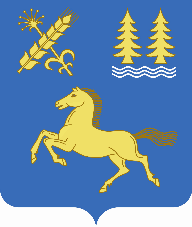 Совет сельского поселения Лемазинский сельсовет муниципального района Дуванский районРеспублики Башкортостан